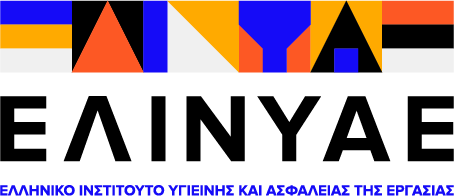 Αθήνα, 29 Ιουνίου 2023"Θερμική καταπόνηση εργαζομένων"Ημερίδα από το ΕΛΙΝΥΑΕ και την Ανεξάρτητη Αρχή Επιθεώρησης Εργασίαςσε συνεργασία με το Υπουργείο Εργασίας και Κοινωνικής ΑσφάλισηςΤο ΕΛΙΝΥΑΕ και η Ανεξάρτητη Αρχή Επιθεώρησης Εργασίας διοργανώνουν, τη Δευτέρα 3 Ιουλίου 2023 και ώρα 10.30 – 13.30, στο ξενοδοχείο Royal Olympic (Αθ. Διάκου 28, 11743, Αθήνα, Στάση μετρό: Ακρόπολη), ημερίδα με θέμα «Θερμική καταπόνηση εργαζομένων». Η εκδήλωση πραγματοποιείται σε συνεργασία με το Υπουργείο Εργασίας και Κοινωνικής Ασφάλισης.Η άνοδος της θερμοκρασίας, λόγω της κλιματικής αλλαγής, αυξάνει τον κίνδυνο νοσηρότητας των εργαζομένων που εκτίθενται σε θερμική καταπόνηση. Η θερμική καταπόνηση είναι πρωταρχικό ζήτημα για την υγεία και την ασφάλεια (ΥΑΕ) στους χώρους εργασίας και χρίζει ιδιαίτερης προσοχής.Στόχος της εκδήλωσης είναι η παροχή επίκαιρης γνώσης στους συμμετέχοντες για την αξιολόγηση και την πρόληψη της θερμικής καταπόνησης, καθώς και η ευαισθητοποίηση όλων των εμπλεκομένων μερών.Καταξιωμένοι επιστήμονες θα παρουσιάσουν τις νομοθετικές προβλέψεις, τον ρόλο των επιθεωρητών εργασίας στην προστασία των εργαζομένων, μελέτες σε επιχειρήσεις για την μέτρηση της εσωτερικής θερμοκρασίας των εργαζομένων, την ανάλυση της θερμικής καταπόνησης, καθώς και μέτρα προστασίας και πρόληψης. Ο Αν. Καθηγητής Α. Φλουρής από το Πανεπιστήμιο Θεσσαλίας θα παρουσιάσει το όργανο μέτρησης των παραγόντων για την ανάλυση της θερμικής καταπόνησης και τη μέθοδο μέτρησης της εσωτερικής θερμοκρασίας των εργαζομένων. Θα παρουσιαστούν, επίσης, οι κλιματικές υπηρεσίες της ΕΜΥ και οι προγνώσεις του βιοκλιματικού δείκτη θερμικής καταπόνησης WBGT στην Ελλάδα, οι ερευνητικές, εκπαιδευτικές και πληροφοριακές δράσεις του ΕΛΙΝΥΑΕ για την πρόληψη από την θερμική καταπόνηση. Ιατροί Εργασίας και Τεχνικοί Ασφάλειας σε ΟΤΑ και επιχειρήσεις θα μιλήσουν για την θερμική καταπόνηση και την διαχείριση θεμάτων υγείας των εργαζομένων, καθώς και την αξιολόγηση της θερμικής καταπόνησης με τον δείκτη WBGT. Η εκδήλωση θα κλείσει με συζήτηση μεταξύ των παρευρισκομένων. ________________ΤΕΛΟΣ ΔΕΛΤΙΟΥ ΤΥΠΟΥ___________________Hashtags: #ELINYAE #heatstress #thermikikataponisi #ΑΑΕΕ #YAE #ygeiakaiasfaleia ——————————————————————————————————————Πληροφορίες για τους συντάκτες:Ίρμα Ριζάκου, Υπεύθυνη Επικοινωνίας ΕΛΙΝΥΑΕ, κιν: 6977308168, rizakou@elinyae.gr—————————————————————————————————————Σχετικά με το ΕΛΙΝΥΑΕ (Ελληνικό Ινστιτούτο Υγιεινής και Ασφάλειας της Εργασίας)Το ΕΛΙΝΥΑΕ είναι ο φορέας των κοινωνικών εταίρων ΓΣΕΕ, ΣΕΒ, ΓΣΕΒΕΕ, ΕΣΕΕ, ΣΕΤΕ για την υγεία και την ασφάλεια στην εργασία (ΥΑΕ), με εμπειρία στην έρευνα, την πληροφόρηση, την ενημέρωση, τη συμβουλευτική υποστήριξη και την εκπαίδευση. Συστάθηκε το 1992 ως ανεξάρτητος οργανισμός μη κερδοσκοπικού χαρακτήρα κατόπιν πρωτοβουλίας των κοινωνικών εταίρων, με σκοπό την επιστημονική και τεχνική υποστήριξη και εξυπηρέτηση της πολιτικής για την υγεία και την ασφάλεια στην εργασία στην Ελλάδα. Περισσότερες Πληροφορίες: http://www.elinyae.gr, Ε: info@elinyae.gr, 2108200100.Ακολουθήστε το ΕΛΙΝΥΑΕ στα Social Media:  	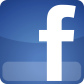 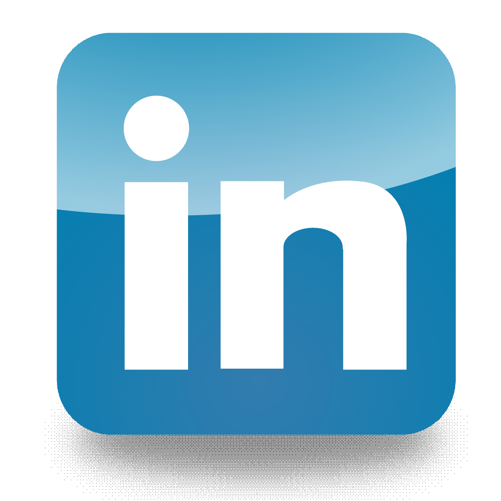 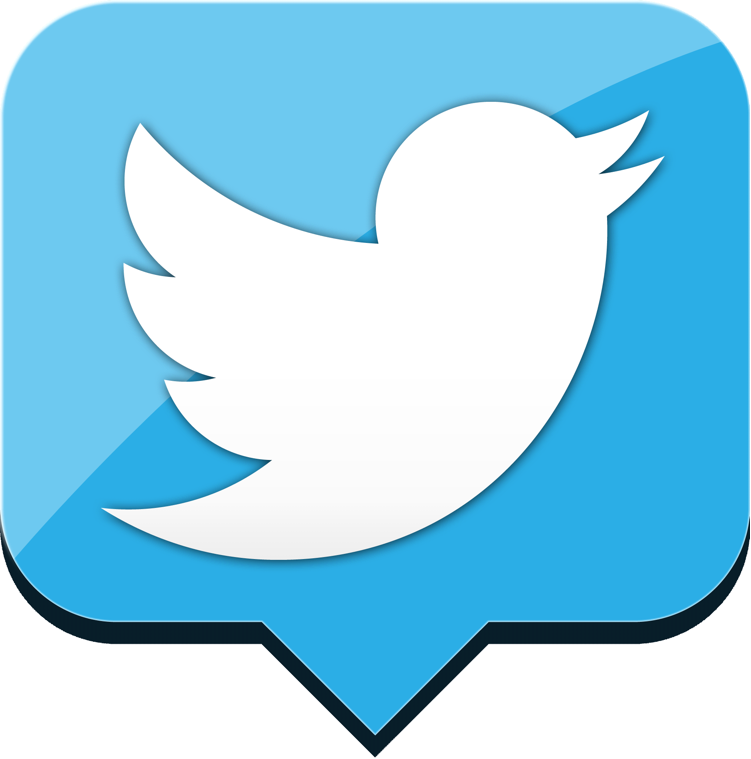 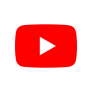 